АПРЕЛЬ  2022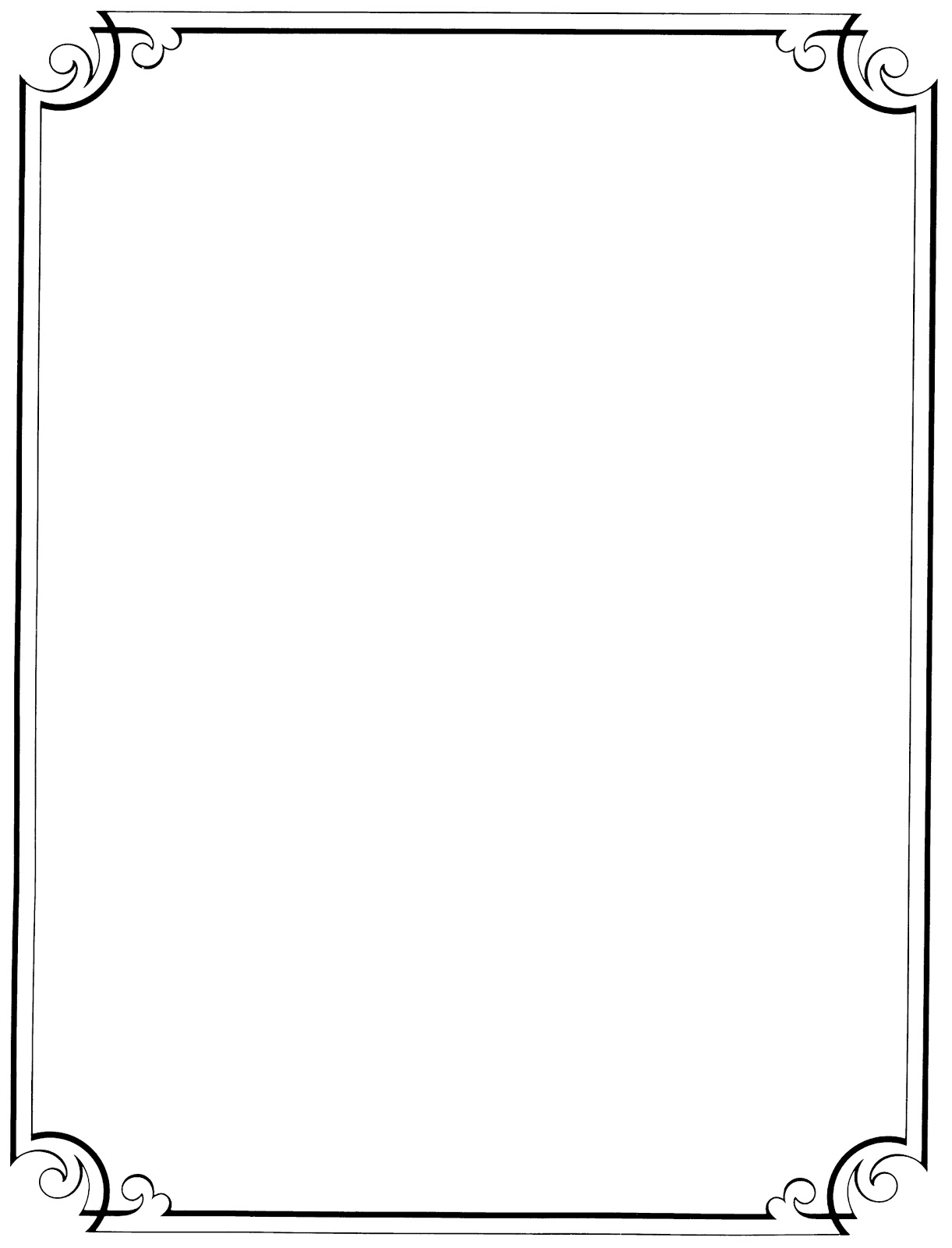 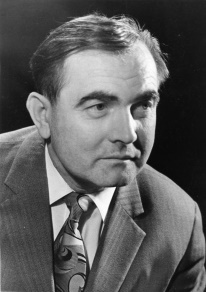                      1 апреля — 100 лет со дня рождения русского писателя Сергея                                 Петровича Алексеева (1922–2008)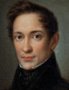                                   6 апреля —210 лет со дня рождения русского писателя,                                     публициста, общественного деятеля Александра Ивановича                                  Герцена (1812–1870)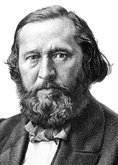                                    10 апреля — 205 лет со дня рождения русского писателя,                                      поэта, историка Константина Сергеевича Аксакова (1817–                                   1860)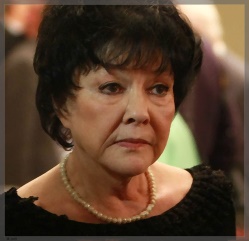 	                        10 апреля — 85 лет со дня рождения русской поэтессы                                      Беллы    Ахатовны Ахмадулиной (1937–2010)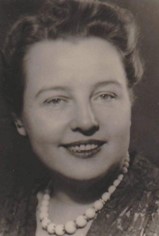                                     28 апреля — 115 лет со дня рождения русской писательницы                                      Зои Ивановны Воскресенской (1907–1992)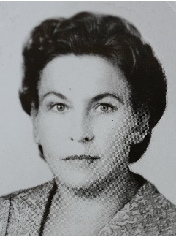                                      28 апреля — 120 лет со дня рождения русской                                       писательницы   Валентины Александровны Осеевой                                     (1902–1969) 